EESTI VÕRKPALLI LIIT 					Tel (0) 6031 550TONDI 84, 11316 TALLINN 					Fax (0) 6031 551E-mail evf@evf.eeNB! 	Alus: EVF Tegevusjuhendi p. 4.4.3. Eesti meistri- ja karikavõistlustel osalevate võistkondade kodusaalid peavad vastama kehtestatud nõuetele. Täita vorm täielikult ja edastada EVF-i samaaegselt nimelise registreerimisega võistlusteks.EVF Sporditehnilise Toimkonna () otsus: NÕUS  “.....“...................... 202....a				EI NÕUSTU “......“..................... 202....a. Lisatingimused .........................................................................................          ................................. (allkiri)EVF Sporditehnilise Toimkonna () otsus: NÕUS  “.....“...................... 202....a				EI NÕUSTU “......“..................... 202....a. Lisatingimused .........................................................................................          ................................. (allkiri)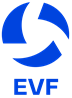 SAALI REGISTREERIMINEEVF vormTK - 05SAALI NR 1. NIMETUSSAALI NR 1. NIMETUSSAALI NR 1. NIMETUSSAALI NR 1. NIMETUSSAALI NR 1. NIMETUSSAALI NR 1. NIMETUSSAALI NR 1. NIMETUSSAALI NR 1. NIMETUSSAALI NR 1. NIMETUSSAALI NR 1. NIMETUSSAALI NR 1. NIMETUSAADRESS:AADRESS:AADRESS:AADRESS:AADRESS:AADRESS:AADRESS:AADRESS:AADRESS:AADRESS:AADRESS:AADRESS:AADRESS:TELEFON:                                            FAKS:TELEFON:                                            FAKS:TELEFON:                                            FAKS:TELEFON:                                            FAKS:TELEFON:                                            FAKS:TELEFON:                                            FAKS:TELEFON:                                            FAKS:TELEFON:                                            FAKS:TELEFON:                                            FAKS:TELEFON:                                            FAKS:TELEFON:                                            FAKS:TELEFON:                                            FAKS:TELEFON:                                            FAKS:MÕÕTMEDMÕÕTMEDMÕÕTMEDMÕÕTMEDMÕÕTMEDMÕÕTMEDMÕÕTMEDMÕÕTMEDMÕÕTMEDMÕÕTMEDMÕÕTMEDMÕÕTMEDMÕÕTMEDMÕÕTMEDMÕÕTMEDMÕÕTMEDMÕÕTMEDMÕÕTMEDMÕÕTMEDMÕÕTMEDMÕÕTMEDMÕÕTMEDKehtestatud nõudedKehtestatud nõuded... m... m               ... m... m               ... m... m               ... m... m               ... m... m               ... m... m               ... m... m               ... m... m               ... m... m               ... m... m... m... m... m... m... m... m               ... m... m               ... m... m               ... m... m               ... m... m               ... m... m               ... m... m               ... m... m               ... m... m               ... m... m... m... m... m... m... m... m... m... m... m... m... m... m... m... m... m... m... m... m... m... m... m... m... m... m... m... m... m... m... m               ... m... m               ... m... m               ... m... m               ... m... m               ... m... m               ... m... m               ... m... m               ... m... m               ... mKõrgus.......mPÕRANDAKATEPÕRANDAKATEPÕRANDAKATEPÕRANDAKATEPÕRANDAKATEPÕRANDAKATEPÕRANDAKATEPÕRANDAKATEPÕRANDAKATEPÕRANDAKATEPÕRANDAKATEMärgi “X” sobivasse kohtaMärgi “X” sobivasse kohtaMärgi “X” sobivasse kohtaMärgi “X” sobivasse kohtaMärgi “X” sobivasse kohtaMärgi “X” sobivasse kohtaMärgi “X” sobivasse kohtaMärgi “X” sobivasse kohtaMärgi “X” sobivasse kohtaMärgi “X” sobivasse kohtaMärgi “X” sobivasse kohtaMärgi “X” sobivasse kohtaMärgi “X” sobivasse kohtaPuu (parkett)Puu (parkett)Puu (parkett)Puu (parkett)Puu (parkett)Puu (parkett)Puu (parkett)Puu (parkett)Puu (parkett)Puu (parkett)Puu (parkett)jahjahjahjaheieiSünteetika          valmistaja tehasSünteetika          valmistaja tehasSünteetika          valmistaja tehasSünteetika          valmistaja tehasSünteetika          valmistaja tehasSünteetika          valmistaja tehasSünteetika          valmistaja tehasSünteetika          valmistaja tehasSünteetika          valmistaja tehasSünteetika          valmistaja tehasSünteetika          valmistaja tehasjahjahjahjaheieiSünteetika          valmistaja tehasSünteetika          valmistaja tehasSünteetika          valmistaja tehasSünteetika          valmistaja tehasSünteetika          valmistaja tehasSünteetika          valmistaja tehasSünteetika          valmistaja tehasSünteetika          valmistaja tehasSünteetika          valmistaja tehasSünteetika          valmistaja tehasSünteetika          valmistaja tehasPOSTID          valmistaja tehasPOSTID          valmistaja tehasPOSTID          valmistaja tehasPOSTID          valmistaja tehasPOSTID          valmistaja tehasPOSTID          valmistaja tehasPOSTID          valmistaja tehasPOSTID          valmistaja tehasPOSTID          valmistaja tehasPOSTID          valmistaja tehasPOSTID          valmistaja tehasjahjahjahjaheieiEi tohi olla kinnitatud maha kettideEi tohi olla kinnitatud maha kettidePOSTID          valmistaja tehasPOSTID          valmistaja tehasPOSTID          valmistaja tehasPOSTID          valmistaja tehasPOSTID          valmistaja tehasPOSTID          valmistaja tehasPOSTID          valmistaja tehasPOSTID          valmistaja tehasPOSTID          valmistaja tehasPOSTID          valmistaja tehasPOSTID          valmistaja tehasega trossidegaega trossidegaVÕRK          valmistaja tehasVÕRK          valmistaja tehasVÕRK          valmistaja tehasVÕRK          valmistaja tehasVÕRK          valmistaja tehasVÕRK          valmistaja tehasVÕRK          valmistaja tehasVÕRK          valmistaja tehasVÕRK          valmistaja tehasVÕRK          valmistaja tehasVÕRK          valmistaja tehasjahjahjahjaheieiMäärustepärane antennidega võrk Määrustepärane antennidega võrk VÕRK          valmistaja tehasVÕRK          valmistaja tehasVÕRK          valmistaja tehasVÕRK          valmistaja tehasVÕRK          valmistaja tehasVÕRK          valmistaja tehasVÕRK          valmistaja tehasVÕRK          valmistaja tehasVÕRK          valmistaja tehasVÕRK          valmistaja tehasVÕRK          valmistaja tehasPIIRID VÄLJAKULPIIRID VÄLJAKULPIIRID VÄLJAKULPIIRID VÄLJAKULPIIRID VÄLJAKULPIIRID VÄLJAKULPIIRID VÄLJAKULPIIRID VÄLJAKULPIIRID VÄLJAKULPIIRID VÄLJAKULPIIRID VÄLJAKULPIIRID VÄLJAKULPIIRID VÄLJAKULPIIRID VÄLJAKULPIIRID VÄLJAKULPIIRID VÄLJAKULPIIRID VÄLJAKULPIIRID VÄLJAKULPIIRID VÄLJAKULPIIRID VÄLJAKULPIIRID VÄLJAKULPIIRID VÄLJAKULAinult võrkpalli väljakAinult võrkpalli väljakAinult võrkpalli väljakAinult võrkpalli väljakAinult võrkpalli väljakAinult võrkpalli väljakAinult võrkpalli väljakAinult võrkpalli väljakAinult võrkpalli väljakAinult võrkpalli väljakAinult võrkpalli väljakAinult võrkpalli väljakjahjahjaheieiVALGUSTUSVALGUSTUSVALGUSTUSVALGUSTUSVALGUSTUSVALGUSTUSVALGUSTUSVALGUSTUSVALGUSTUSVALGUSTUSVALGUSTUSVALGUSTUS..................lux..................lux..................lux..................lux..................lux..................lux..................lux..................lux..................lux..................luxMin 400 luxiMin 400 luxiMärgi “X” sobivasse kohtaMärgi “X” sobivasse kohtaMärgi “X” sobivasse kohtaMärgi “X” sobivasse kohtaMärgi “X” sobivasse kohtaMärgi “X” sobivasse kohtaMärgi “X” sobivasse kohtaMärgi “X” sobivasse kohtaMärgi “X” sobivasse kohtaMärgi “X” sobivasse kohtaMärgi “X” sobivasse kohtaMärgi “X” sobivasse kohtaotseneotseneotsenekaudnekaudneMin 400 luxiMin 400 luxiTABLOOTABLOOTABLOOTABLOOTABLOOTABLOOTABLOOTABLOOTABLOOTABLOOTABLOOElektroonilineElektroonilineElektroonilineElektroonilineElektroonilineElektroonilineElektroonilineElektroonilineElektroonilineElektroonilineElektroonilinejahjahjahjaheieiKäsitablooKäsitablooKäsitablooKäsitablooKäsitablooKäsitablooKäsitablooKäsitablooKäsitablooKäsitablooKäsitabloojahjahjahjaheiei1 tabloo sekretäri laual ja 2 lisatablood1 tabloo sekretäri laual ja 2 lisatabloodISTEKOHTADE ARVISTEKOHTADE ARVISTEKOHTADE ARVISTEKOHTADE ARVISTEKOHTADE ARVISTEKOHTADE ARVISTEKOHTADE ARVISTEKOHTADE ARVISTEKOHTADE ARVISTEKOHTADE ARVPealtvaatajadPealtvaatajadPealtvaatajadPealtvaatajadPealtvaatajadPealtvaatajadPealtvaatajadPressPressPressPressPressPressPressRIIETUSRUUMID (dušiga / dušita)RIIETUSRUUMID (dušiga / dušita)RIIETUSRUUMID (dušiga / dušita)RIIETUSRUUMID (dušiga / dušita)RIIETUSRUUMID (dušiga / dušita)RIIETUSRUUMID (dušiga / dušita)RIIETUSRUUMID (dušiga / dušita)RIIETUSRUUMID (dušiga / dušita)RIIETUSRUUMID (dušiga / dušita)RIIETUSRUUMID (dušiga / dušita)RIIETUSRUUMID (dušiga / dušita)RIIETUSRUUMID (dušiga / dušita)RIIETUSRUUMID (dušiga / dušita)RIIETUSRUUMID (dušiga / dušita)RIIETUSRUUMID (dušiga / dušita)RIIETUSRUUMID (dušiga / dušita)RIIETUSRUUMID (dušiga / dušita)RIIETUSRUUMID (dušiga / dušita)RIIETUSRUUMID (dušiga / dušita)RIIETUSRUUMID (dušiga / dušita)RIIETUSRUUMID (dušiga / dušita)RIIETUSRUUMID (dušiga / dušita)VõistkondadeleVõistkondadeleVõistkondadeleVõistkondadeleVõistkondadele..../.... tk..../.... tk..../.... tk..../.... tkKohtunikeleKohtunikeleKohtunikeleKohtunikeleKohtunikeleKohtunikeleKohtunikeleKohtunikele..../.... tk..../.... tk..../.... tk..../.... tk..../.... tkMEDITSIINILINE TEENINDUS &ESMAABI RUUMMEDITSIINILINE TEENINDUS &ESMAABI RUUMMEDITSIINILINE TEENINDUS &ESMAABI RUUMMEDITSIINILINE TEENINDUS &ESMAABI RUUMMEDITSIINILINE TEENINDUS &ESMAABI RUUMMEDITSIINILINE TEENINDUS &ESMAABI RUUMMEDITSIINILINE TEENINDUS &ESMAABI RUUMMEDITSIINILINE TEENINDUS &ESMAABI RUUMjahjahjahjahjahjahjahjaheieieieiAsub võistluspaiga territooriumil Asub võistluspaiga territooriumil TINGIMUSED PRESSILETINGIMUSED PRESSILETINGIMUSED PRESSILETINGIMUSED PRESSILETINGIMUSED PRESSILETINGIMUSED PRESSILETINGIMUSED PRESSILETINGIMUSED PRESSILETINGIMUSED PRESSILETINGIMUSED PRESSILETINGIMUSED PRESSILETINGIMUSED PRESSILETINGIMUSED PRESSILETINGIMUSED PRESSILETINGIMUSED PRESSILETINGIMUSED PRESSILETINGIMUSED PRESSILETINGIMUSED PRESSILETINGIMUSED PRESSILETINGIMUSED PRESSILETINGIMUSED PRESSILETINGIMUSED PRESSILETööruumidTööruumidTööruumidTööruumidTööruumidTööruumidTööruumidTööruumidjahjahjahjahjahjahjahjaheieieieiRuum intervjuudeksRuum intervjuudeksRuum intervjuudeksRuum intervjuudeksRuum intervjuudeksRuum intervjuudeksRuum intervjuudeksRuum intervjuudeksjahjahjahjahjahjahjahjaheieieieiTV otseülekande võimalusTV otseülekande võimalusTV otseülekande võimalusTV otseülekande võimalusTV otseülekande võimalusTV otseülekande võimalusTV otseülekande võimalusTV otseülekande võimalusjahjahjahjahjahjahjahjaheieieieiTelefonTelefonTelefon...... tk...... tk...... tk...... tk...... tkFaksFaksFaksFaksFaksFaksFaksFaksFaks...... tk...... tk...... tk...... tk...... tkSAALI NR 2. NIMETUSSAALI NR 2. NIMETUSSAALI NR 2. NIMETUSSAALI NR 2. NIMETUSSAALI NR 2. NIMETUSSAALI NR 2. NIMETUSSAALI NR 2. NIMETUSSAALI NR 2. NIMETUSSAALI NR 2. NIMETUSSAALI NR 2. NIMETUSSAALI NR 2. NIMETUSAADRESS:AADRESS:AADRESS:AADRESS:AADRESS:AADRESS:AADRESS:AADRESS:AADRESS:AADRESS:AADRESS:AADRESS:AADRESS:TELEFON:                                            FAKS:TELEFON:                                            FAKS:TELEFON:                                            FAKS:TELEFON:                                            FAKS:TELEFON:                                            FAKS:TELEFON:                                            FAKS:TELEFON:                                            FAKS:TELEFON:                                            FAKS:TELEFON:                                            FAKS:TELEFON:                                            FAKS:TELEFON:                                            FAKS:TELEFON:                                            FAKS:TELEFON:                                            FAKS:MÕÕTMEDMÕÕTMEDMÕÕTMEDMÕÕTMEDMÕÕTMEDMÕÕTMEDMÕÕTMEDMÕÕTMEDMÕÕTMEDMÕÕTMEDMÕÕTMEDMÕÕTMEDMÕÕTMEDMÕÕTMEDMÕÕTMEDMÕÕTMEDMÕÕTMEDMÕÕTMEDMÕÕTMEDMÕÕTMEDMÕÕTMEDMÕÕTMEDKehtestatud nõudedKehtestatud nõuded... m... m               ... m... m               ... m... m               ... m... m               ... m... m               ... m... m               ... m... m               ... m... m               ... m... m               ... m... m... m... m... m... m... m... m               ... m... m               ... m... m               ... m... m               ... m... m               ... m... m               ... m... m               ... m... m               ... m... m               ... m... m... m... m... m... m... m... m... m... m... m... m... m... m... m... m... m... m... m... m... m... m... m... m... m... m... m... m... m... m... m               ... m... m               ... m... m               ... m... m               ... m... m               ... m... m               ... m... m               ... m... m               ... m... m               ... mKõrgus.......mPÕRANDAKATEPÕRANDAKATEPÕRANDAKATEPÕRANDAKATEPÕRANDAKATEPÕRANDAKATEPÕRANDAKATEPÕRANDAKATEPÕRANDAKATEPÕRANDAKATEPÕRANDAKATEMärgi “X” sobivasse kohtaMärgi “X” sobivasse kohtaMärgi “X” sobivasse kohtaMärgi “X” sobivasse kohtaMärgi “X” sobivasse kohtaMärgi “X” sobivasse kohtaMärgi “X” sobivasse kohtaMärgi “X” sobivasse kohtaMärgi “X” sobivasse kohtaMärgi “X” sobivasse kohtaMärgi “X” sobivasse kohtaMärgi “X” sobivasse kohtaMärgi “X” sobivasse kohtaPuu (parkett)Puu (parkett)Puu (parkett)Puu (parkett)Puu (parkett)Puu (parkett)Puu (parkett)Puu (parkett)Puu (parkett)Puu (parkett)Puu (parkett)jahjahjahjaheieiSünteetika          valmistaja tehasSünteetika          valmistaja tehasSünteetika          valmistaja tehasSünteetika          valmistaja tehasSünteetika          valmistaja tehasSünteetika          valmistaja tehasSünteetika          valmistaja tehasSünteetika          valmistaja tehasSünteetika          valmistaja tehasSünteetika          valmistaja tehasSünteetika          valmistaja tehasjahjahjahjaheieiSünteetika          valmistaja tehasSünteetika          valmistaja tehasSünteetika          valmistaja tehasSünteetika          valmistaja tehasSünteetika          valmistaja tehasSünteetika          valmistaja tehasSünteetika          valmistaja tehasSünteetika          valmistaja tehasSünteetika          valmistaja tehasSünteetika          valmistaja tehasSünteetika          valmistaja tehasPOSTID          valmistaja tehasPOSTID          valmistaja tehasPOSTID          valmistaja tehasPOSTID          valmistaja tehasPOSTID          valmistaja tehasPOSTID          valmistaja tehasPOSTID          valmistaja tehasPOSTID          valmistaja tehasPOSTID          valmistaja tehasPOSTID          valmistaja tehasPOSTID          valmistaja tehasjahjahjahjaheieiEi tohi olla kinnitatud maha kettideEi tohi olla kinnitatud maha kettidePOSTID          valmistaja tehasPOSTID          valmistaja tehasPOSTID          valmistaja tehasPOSTID          valmistaja tehasPOSTID          valmistaja tehasPOSTID          valmistaja tehasPOSTID          valmistaja tehasPOSTID          valmistaja tehasPOSTID          valmistaja tehasPOSTID          valmistaja tehasPOSTID          valmistaja tehasega trossidegaega trossidegaVÕRK          valmistaja tehasVÕRK          valmistaja tehasVÕRK          valmistaja tehasVÕRK          valmistaja tehasVÕRK          valmistaja tehasVÕRK          valmistaja tehasVÕRK          valmistaja tehasVÕRK          valmistaja tehasVÕRK          valmistaja tehasVÕRK          valmistaja tehasVÕRK          valmistaja tehasjahjahjahjaheieiMäärustepärane antennidega võrkMäärustepärane antennidega võrkVÕRK          valmistaja tehasVÕRK          valmistaja tehasVÕRK          valmistaja tehasVÕRK          valmistaja tehasVÕRK          valmistaja tehasVÕRK          valmistaja tehasVÕRK          valmistaja tehasVÕRK          valmistaja tehasVÕRK          valmistaja tehasVÕRK          valmistaja tehasVÕRK          valmistaja tehasPIIRID VÄLJAKULPIIRID VÄLJAKULPIIRID VÄLJAKULPIIRID VÄLJAKULPIIRID VÄLJAKULPIIRID VÄLJAKULPIIRID VÄLJAKULPIIRID VÄLJAKULPIIRID VÄLJAKULPIIRID VÄLJAKULPIIRID VÄLJAKULPIIRID VÄLJAKULPIIRID VÄLJAKULPIIRID VÄLJAKULPIIRID VÄLJAKULPIIRID VÄLJAKULPIIRID VÄLJAKULPIIRID VÄLJAKULPIIRID VÄLJAKULPIIRID VÄLJAKULPIIRID VÄLJAKULPIIRID VÄLJAKULAinult võrkpalli väljakAinult võrkpalli väljakAinult võrkpalli väljakAinult võrkpalli väljakAinult võrkpalli väljakAinult võrkpalli väljakAinult võrkpalli väljakAinult võrkpalli väljakAinult võrkpalli väljakAinult võrkpalli väljakAinult võrkpalli väljakAinult võrkpalli väljakjahjahjaheieiVALGUSTUSVALGUSTUSVALGUSTUSVALGUSTUSVALGUSTUSVALGUSTUSVALGUSTUSVALGUSTUSVALGUSTUSVALGUSTUSVALGUSTUSVALGUSTUS..................lux..................lux..................lux..................lux..................lux..................lux..................lux..................lux..................lux..................luxMin 400 luxiMin 400 luxiMärgi “X” sobivasse kohtaMärgi “X” sobivasse kohtaMärgi “X” sobivasse kohtaMärgi “X” sobivasse kohtaMärgi “X” sobivasse kohtaMärgi “X” sobivasse kohtaMärgi “X” sobivasse kohtaMärgi “X” sobivasse kohtaMärgi “X” sobivasse kohtaMärgi “X” sobivasse kohtaMärgi “X” sobivasse kohtaMärgi “X” sobivasse kohtaotseneotseneotsenekaudnekaudneMin 400 luxiMin 400 luxiTABLOOTABLOOTABLOOTABLOOTABLOOTABLOOTABLOOTABLOOTABLOOTABLOOTABLOOElektroonilineElektroonilineElektroonilineElektroonilineElektroonilineElektroonilineElektroonilineElektroonilineElektroonilineElektroonilineElektroonilinejahjahjahjaheieiKäsitablooKäsitablooKäsitablooKäsitablooKäsitablooKäsitablooKäsitablooKäsitablooKäsitablooKäsitablooKäsitabloojahjahjahjaheiei1 tabloo sekretäri laual ja 2 lisatablood1 tabloo sekretäri laual ja 2 lisatabloodISTEKOHTADE ARVISTEKOHTADE ARVISTEKOHTADE ARVISTEKOHTADE ARVISTEKOHTADE ARVISTEKOHTADE ARVISTEKOHTADE ARVISTEKOHTADE ARVISTEKOHTADE ARVISTEKOHTADE ARVPealtvaatajadPealtvaatajadPealtvaatajadPealtvaatajadPealtvaatajadPealtvaatajadPealtvaatajadPressPressPressPressPressPressPressRIIETUSRUUMID (dušiga / dušita)RIIETUSRUUMID (dušiga / dušita)RIIETUSRUUMID (dušiga / dušita)RIIETUSRUUMID (dušiga / dušita)RIIETUSRUUMID (dušiga / dušita)RIIETUSRUUMID (dušiga / dušita)RIIETUSRUUMID (dušiga / dušita)RIIETUSRUUMID (dušiga / dušita)RIIETUSRUUMID (dušiga / dušita)RIIETUSRUUMID (dušiga / dušita)RIIETUSRUUMID (dušiga / dušita)RIIETUSRUUMID (dušiga / dušita)RIIETUSRUUMID (dušiga / dušita)RIIETUSRUUMID (dušiga / dušita)RIIETUSRUUMID (dušiga / dušita)RIIETUSRUUMID (dušiga / dušita)RIIETUSRUUMID (dušiga / dušita)RIIETUSRUUMID (dušiga / dušita)RIIETUSRUUMID (dušiga / dušita)RIIETUSRUUMID (dušiga / dušita)RIIETUSRUUMID (dušiga / dušita)RIIETUSRUUMID (dušiga / dušita)VõistkondadeleVõistkondadeleVõistkondadeleVõistkondadeleVõistkondadele..../.... tk..../.... tk..../.... tk..../.... tkKohtunikeleKohtunikeleKohtunikeleKohtunikeleKohtunikeleKohtunikeleKohtunikeleKohtunikele..../.... tk..../.... tk..../.... tk..../.... tk..../.... tkMEDITSIINILINE TEENINDUS &ESMAABI RUUMMEDITSIINILINE TEENINDUS &ESMAABI RUUMMEDITSIINILINE TEENINDUS &ESMAABI RUUMMEDITSIINILINE TEENINDUS &ESMAABI RUUMMEDITSIINILINE TEENINDUS &ESMAABI RUUMMEDITSIINILINE TEENINDUS &ESMAABI RUUMMEDITSIINILINE TEENINDUS &ESMAABI RUUMMEDITSIINILINE TEENINDUS &ESMAABI RUUMjahjahjahjahjahjahjahjaheieieieiAsub võistluspaiga territooriumil Asub võistluspaiga territooriumil TINGIMUSED PRESSILETINGIMUSED PRESSILETINGIMUSED PRESSILETINGIMUSED PRESSILETINGIMUSED PRESSILETINGIMUSED PRESSILETINGIMUSED PRESSILETINGIMUSED PRESSILETINGIMUSED PRESSILETINGIMUSED PRESSILETINGIMUSED PRESSILETINGIMUSED PRESSILETINGIMUSED PRESSILETINGIMUSED PRESSILETINGIMUSED PRESSILETINGIMUSED PRESSILETINGIMUSED PRESSILETINGIMUSED PRESSILETINGIMUSED PRESSILETINGIMUSED PRESSILETINGIMUSED PRESSILETINGIMUSED PRESSILETööruumidTööruumidTööruumidTööruumidTööruumidTööruumidTööruumidTööruumidjahjahjahjahjahjahjahjaheieieieiRuum intervjuudeksRuum intervjuudeksRuum intervjuudeksRuum intervjuudeksRuum intervjuudeksRuum intervjuudeksRuum intervjuudeksRuum intervjuudeksjahjahjahjahjahjahjahjaheieieieiTV otseülekande võimalusTV otseülekande võimalusTV otseülekande võimalusTV otseülekande võimalusTV otseülekande võimalusTV otseülekande võimalusTV otseülekande võimalusTV otseülekande võimalusjahjahjahjahjahjahjahjaheieieieiTelefonTelefonTelefon...... tk...... tk...... tk...... tk...... tkFaksFaksFaksFaksFaksFaksFaksFaksFaks...... tk...... tk...... tk...... tk...... tk